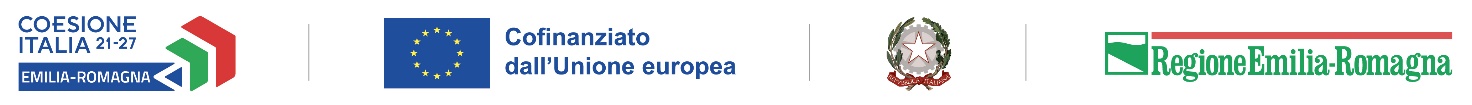 Piano nazionale di sperimentazione per l’istituzione di una filiera formativa integrata nell’ambito tecnologico-professionale D.M. n.240/2023 Delibera di Giunta Regionale n. 2269/2023Regione Emilia-RomagnaSettore Educazione, Istruzione, Formazione, LavoroInvio PEC: progval@postacert.regione.emilia-romagna.it
Il/la Sottoscritto/a _______________________________________ in qualità di Legale Rappresentante (o suo delegato) della seguente Fondazione ITS con la presente, in attuazione di quanto previsto dalla DGR n. 2269/2023, COMUNICA di aver aderito in qualità di partner alla candidatura presentata in risposta all’Avviso di cui al Decreto Dipartimentale n. 2608/2023 dall’istituzione scolastica:con riferimento al/ai percorso/i di istruzione:Prevedendo l’integrazione con il/i seguente/i percorso/i biennale: Il Legale Rappresentante(Documento firmato digitalmente)Codice organismoRagione sociale Fondazione ITSDenominazioneSede inCodice meccanograficodenominazionetipologia(Istituto tecnico o professionale)indirizzoArea tecnologicaFigura professionale